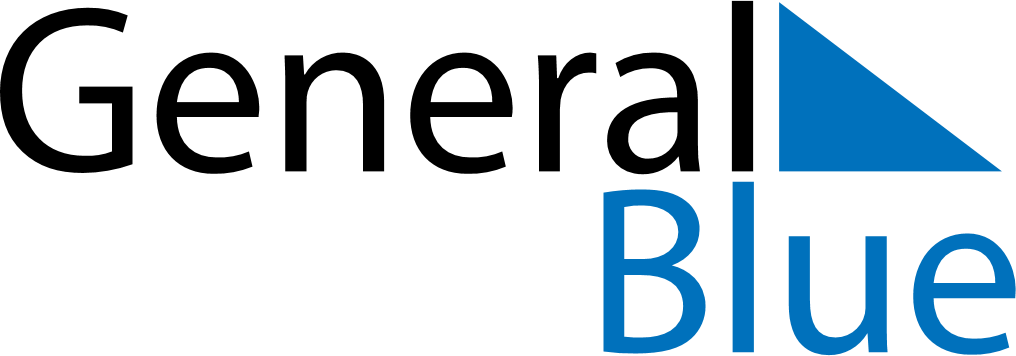 Weekly CalendarJune 15, 2025 - June 21, 2025Weekly CalendarJune 15, 2025 - June 21, 2025Weekly CalendarJune 15, 2025 - June 21, 2025Weekly CalendarJune 15, 2025 - June 21, 2025Weekly CalendarJune 15, 2025 - June 21, 2025Weekly CalendarJune 15, 2025 - June 21, 2025SundayJun 15MondayJun 16TuesdayJun 17WednesdayJun 18ThursdayJun 19FridayJun 20SaturdayJun 21